Сумська міська радаVIІІ СКЛИКАННЯ XI СЕСІЯРІШЕННЯвід 29 вересня  2021 року № 1884-МРм. СумиРозглянувши звернення громадянина (вхід. № 765421 від 03.03.2021 управління «ЦНАП у м. Суми»), надані документи, відповідно до статей 12, частини сьомої статті 118 Земельного кодексу України, статті 50 Закону України «Про землеустрій», частини третьої статті 15 Закону України «Про доступ до публічної інформації», Державних будівельних норм України Б.2.2-12:2019 «Планування і забудова територій», враховуючи протокол засідання постійної комісії з питань архітектури, містобудування, регулювання земельних відносин, природокористування та екології Сумської міської ради від 03.08.2021 № 29, керуючись пунктом 34 частини першої статті 26 Закону України «Про місцеве самоврядування в Україні», Сумська міська рада ВИРІШИЛА:Відмовити Дахну Олександру Сергійовичу  в наданні дозволу на розроблення проекту землеустрою щодо відведення земельної ділянки у власність за адресою: м. Суми, біля земельної ділянки з кадастровим номером 5910136300:14:004:0039, орієнтовною площею 0,1200 га для ведення садівництва у зв’язку з невідповідністю місця розміщення об’єкту вимогам нормативно-правових актів та містобудівній документації, а саме:- відповідно до Детальному плану території по проспекту Козацькому - вулиці Герасима Кондратьєва у м. Суми, затвердженому рішенням виконавчого комітету Сумської міської ради від 14.08.2018 № 445, земельна ділянка знаходиться частково в проектних червоних лініях  магістральної вулиці (проспект Козацький) та в охоронній зоні пам’ятки археології місцевого значення «Курганний могильник»;- невідповідністю пункту 6.1.44 Державних будівельних норм Б.2.2-12:2019 України «Планування і забудова територій», згідно з яким розміщення нової дачної та садової забудови в межах населених пунктів не допускається.Секретар Сумської міської ради                                                         Олег РЄЗНІКВиконавець: Клименко Юрій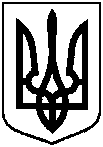 Про відмову Дахну Олександру Сергійовичу в наданні дозволу                  на розроблення проекту землеустрою щодо відведення земельної ділянки                  у власність за адресою: м. Суми, біля земельної ділянки  з кадастровим номером 5910136300:14:004:0039, орієнтовною площею 0,1200 га 